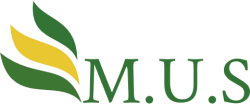 COMMUNITY RELATIONS POLICYMIDAS UPSTREAM SERVICES LIMITED as a Corporate Social Responsible company and for thesmooth execution of projects for the benefits of all stakeholders shall ensure as a matter of policy that:We see our host community as part and parcel (Stakeholders) of all our projects. We shall employ all our unskilled labour from the host communities of our projects.We will recognise and engage with Chiefs, Youth Leaders and Local Government Councils of our host communities to ensure a peaceful environment for the execution of our projects.We identify and support in the developmental efforts of our host communities within the scope of the project at hand.We carry out our operations in a manner that will not pose any environmental or social treat to our host communities.This policy statement shall be reviewed periodically to ensure that it is implemented and effective.Approved By:MANGING DIRECTORMIDAS UPSTREAM SERVICES LTD